Nombre:______________Hora:________________Simpsons Family Tree Quiz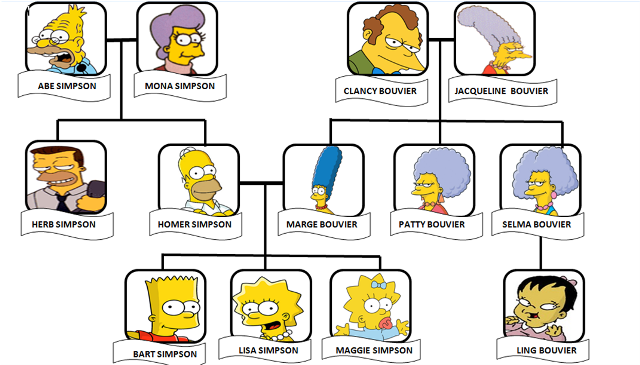 Answer the following questions about the picture above in complete sentences. This worksheet corresponds with the Family Tree Quiz Video.¿Quién es el hijo gordo de Mona?_______________________________________________________¿Quién es la hija menor de Marge y Homer? _______________________________________________¿Quién es el nieto de Clancy y Jacqueline?________________________________________________¿Quién es la hermana de las gemelas?___________________________________________________¿Quién son las primas de Ling?_________________________________________________________¿Quién es el abuelo paternal de Bart?____________________________________________________¿Quién es la nieta mayor de Clancy?_____________________________________________________¿Quién son las tías de Maggie?_________________________________________________________¿Quién es la nieta mayor de Clancy?_____________________________________________________¿Quién es el esposo de Marge?_________________________________________________________